UMW / AZ / PN – 124 / 18                                                                 Wrocław 20.11.2018 r.dotyczy postępowania prowadzonego w trybie przetargu nieograniczonego na:Konserwacja systemu telewizji przemysłowej w domach studenckich „Jubilatka” i „Bliźniak” oraz w „Stołówce”  przy ul. Wojciecha z Brudzewa 8-12 oraz konserwacja systemu DSO w domu studenckim „Bliźniak” (część A)Utrzymanie w stałej sprawności eksploatacyjnej urządzenia i instalacje systemu monitoringu w obiektach UMW ( część B)Pytania:Prośba o oszacowanie na jakich wysokościach są zamontowane kamery? Czy są kamery zainstalowane na wysokości powyżej 3 metrów?Odpowiedzi:   Ad. 1.  Wysokość montażu kamer w przedziale 2,5 - 3,5 m, jest też parę kamer, które są zamontowane znacznie wyżej niż 3,5 m (np. dach budynku).  Kanclerz UMW Mgr Iwona Janus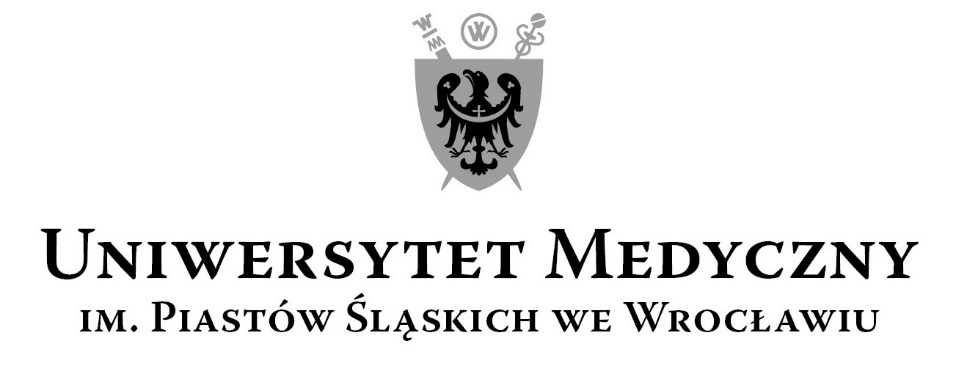 50-367 Wrocław, Wybrzeże L. Pasteura 1Zespół ds. Zamówień Publicznych UMWul. K. Marcinkowskiego 2-6, 50-368 Wrocławfaks 71/784-00-45 e-mail: jerzy.chadzynski@umed.wroc.pl 50-367 Wrocław, Wybrzeże L. Pasteura 1Zespół ds. Zamówień Publicznych UMWul. K. Marcinkowskiego 2-6, 50-368 Wrocławfaks 71/784-00-45 e-mail: jerzy.chadzynski@umed.wroc.pl 